                                                                                                                                         № 41  23 СЕНТЯБРЯ 2021 г.   	16.09.2021 ГОДА № 45РОССИЙСКАЯ ФЕДЕРАЦИЯИРКУТСКАЯ ОБЛАСТЬ НИЖНЕУДИНСКИЙ РАЙОНАДМИНИСТРАЦИЯ ЗАРЕЧНОГО МУНИЦИПАЛЬНОГО ОБРАЗОВАНИЯ- АДМИНИСТРАЦИЯ СЕЛЬСКОГО ПОСЕЛЕНИЯПОСТАНОВЛЕНИЕО ВНЕСЕНИИ ИЗМЕНЕНИЙ В ПОСТАНОВЛЕНИЕ АДМИНИСТРАЦИИ ЗАРЕЧНОГО МУНИЦИПАЛЬНОГО ОБРАЗОВАНИЯ ОТ 02 ИЮЛЯ 2020 ГОДА № 18 «О ПРОДЛЕНИИ СРОКОВ ПРЕДОСТАВЛЕНИЯ СВЕДЕНИЙО ДОХОДАХ,   ОБ ИМУЩЕСТВЕИ ОБЯЗАТЕЛЬСТВАХ ИМУЩЕСТВЕННОГО ХАРАКТЕРАЗА ОТЧЕТНЫЙ ПЕРИОД С 1 ЯНВАРЯ ПО 31 ДЕКАБРЯ 2019 ГОДА»( в редакции от 14 января 2021 года №3, от 30 марта 2021 года №16, от 17 августа 2021 года №37) В соответствии с Указом Президента Российской Федерации от 17.04.2020 № 272 «О представлении сведений о доходах, расходах, об имуществе и обязательствах имущественного характера за отчетный период с 1 января по 31 декабря .», руководствуясь ст. 40 Устава Заречного муниципального образования, администрация Заречного муниципального образованияПОСТАНОВЛЯЕТ:1. Внести в Постановление Заречного муниципального образования от 02 июля 2020 года № 18 «О продлении сроков предоставления сведений о доходах, расходах, об имуществе и обязательствах имущественного характера за отчетный период с 1 января по 31 декабря 2019 года» ( в редакции от 14 января 2021 года №3, от 30 марта 2021 года №16, от 17 августа 2021 года №37) (далее -Постановление) следующие изменения:1.1. Пункт 1 Постановления изложить в следующей редакции:«1. Продлить срок представления сведений о доходах, об имуществе и обязательствах имущественного характера руководителей муниципальных учреждений и членов их семей за отчетный период с 1 января  по 31 декабря ., предусмотренный п. 2 Положения о представлении лицами, поступающими на работу на должность руководителя  муниципального учреждения, а также руководителями муниципальных учреждений сведений о своих доходах, об имуществе и обязательствах имущественного характера и о доходах, об имуществе и обязательствах имущественного характера   супруги (супруга)  и несовершеннолетних детей,  утвержденного постановлением администрации Заречного муниципального образования от 25 апреля 2013 года №15, до 01.08.2020 г. включительно.2. Настоящее постановление вступает в силу после его официального  опубликования в  «Вестнике Заречного  сельского поселения». 3.  Настоящее   постановление   подлежит  размещению  на   официальном  сайте  администрации   Заречного   муниципального       образования.Глава Заречногомуниципального образования                                                               А.И.Романенко16.09.2021г № 46РОССИЙСКАЯ ФЕДЕРАЦИЯИРКУТСКАЯ ОБЛАСТЬНИЖНЕУДИНСКИЙ РАЙОНАДМИНИСТРАЦИЯЗАРЕЧНОГО МУНИЦИПАЛЬНОГО ОБРАЗОВАНИЯ – АДМИНИСТРАЦИЯ СЕЛЬСКОГО ПОСЕЛНИЯПОСТАНОВЛЕНИЕО ВНЕСЕНИИ ИЗМЕНЕНИЙ В  ПЛАН МЕРОПРИЯТИЙ ПО ПРОТИВОДЕЙСТВИЮ КОРРУПЦИИ В ОРГАНАХ МЕСТНОГО САМОУПРАВЛЕНИЯ ЗАРЕЧНОГО МУНИЦИПАЛЬНОГО ОБРАЗОВАНИЯ НА 2021-2023 ГОДВ целях организации исполнения Федерального закона от 25 декабря . № 273-ФЗ «О противодействии коррупции» и реализации Национальной стратегии противодействия коррупции, утвержденной Указом Президента РФ от 13 апреля 2010г. № 460 во исполнение Национального плана противодействия коррупции, утвержденного Указом Президента РФ от и Национальном плане противодействия коррупции на 2018–2020 годы», во исполнение Национального плана противодействия коррупции на 2018 - 2020 годы, утвержденного Указом Президента РФ от 29.06.2018 № 378 в целях создания единой системы противодействия коррупции в органах местного самоуправления Заречного сельского поселения  ПОСТАНОВЛЯЮ:1. Внести изменеия в план мероприятий по противодействию коррупции в органах местного самоуправления Заречного сельского поселения на 2021-2023 год.И Утвердить прилагаемый план мероприятий по противодействию коррупции в органах местного самоуправления Заречного сельского поселения на 2021-2024 год.          2. Настоящее постановление вступает в силу после официального опубликования.           3. Настоящее Постановление подлежит официальному опубликованию в средствах массовой информации «Вестник Заречного сельского поселения»            4.Контроль за исполнением настоящего Постановления возложить на главу Заречного муниципального образования Глава Заречного муниципального образования                                                               А.И.РоманенкоПЛАН МЕРОПРИЯТИЙ ПО ПРОТИВОДЕЙСТВИЮ КОРРУПЦИИВ ОРГАНАХ МЕСТНОГО САМОУПРАВЛЕНИЯ ЗАРЕЧНОГО СЕЛЬСКОГО ПОСЕЛЕНИЯ НА 2021-2024 ГОДПлан мероприятий по противодействию коррупции в органах местного самоуправления Заречного сельского поселения Нижнеудинский район, Иркутская область разработан во исполнение Национального плана противодействия коррупции на 2018 - 2020 годы, утвержденного Президентом РФ от 29.06.2018г № 378, Национальной стратегии противодействия коррупции, утвержденной Указом Президента РФ от 13.04.2010 № 460ЗАРЕЧНОГОСЕЛЬСКОГО  ПОСЕЛЕНИЯПриложение №1к постановлению Заречного муниципального образованияот 16.09.2021г №  46N 
п/пНаименование мероприятияСрок исполненияОжидаемые результатыОтветственный исполнитель12345Разработка, принятие, совершенствование действующих муниципальных правовых актов, направленных на противодействие коррупцииПостоянноСоздание полноценной правовой базы в сфере противодействия коррупцииГлава Заречного муниципального образованияПроведение проверки муниципальных правовых актов и проектов муниципальных правовых актов на коррупциогенность. Работа по учету рекомендаций об устранении коррупционных факторов, выявленных в действующих муниципальных правовых актах поселенияПостоянноУстранение коррупционных факторов в муниципальных правовых актах и проектах муниципальных правовых актовОрган местного самоуправления, издающий МПАРазмещение проектов МПА,  а также другой значимой информации на информационных стендах Заречного сельского поселения и на  стендахПостоянноПовышение уровня прозрачности деятельности органов местного самоуправления поселения.Информирование населения о мерах по противодействию коррупции, принимаемых органами местного самоуправления поселенияАдминистрация Заречного МООрганизация и проведение «круглых столов» для информирования предпринимателей поселения о ходе реализации Плана, для обсуждения проблем противодействия коррупции, для обобщения и распространения позитивного опыта антикоррупционного поведения среди субъектов предпринимательской деятельности2021-2024 г.Информирование предпринимателей о ходе реализации Плана, обсуждение проблем противодействия коррупции, мер по предупреждению коррупционных правонарушений, обобщение и распространение позитивного опыта антикоррупционного поведения среди субъектов предпринимательской деятельностиАдминистрация Заречного МОРазработка и внедрение программы этического образования муниципальных служащих (участие в областных, районных семинарах)2021-2024г.Формирование у муниципальных служащих представления о несовместимости муниципальной службы с коррупционными проявлениями.Администрация Заречного МОРазработка и внедрение административных регламентов исполнения органами местного самоуправления Дубровского сельского поселения   государственных функций и предоставления ими государственных и муниципальных услуг2021-2024гУстранение условий для совершения действий коррупционного характера при выполнении муниципальными служащими своих должностных обязанностейАдминистрация Заречного МОСовершенствование муниципальных правовых актов, регламентирующих  права и обязанности муниципальных служащих, порядок деятельности органов местного самоуправления поселенияПостоянноУстранение условий для совершения действий коррупционного характера при выполнении муниципальными служащими своих должностных обязанностейАдминистрация  Заречного МООрганизация проверок деятельности муниципальных служащих на предмет соблюдения норм, запретов и требований к служебному поведению служащего, установленных законодательством о муниципальной службеЕжегодноФормирование у служащих         
представления о несовместимости муниципальной службы с коррупционными проявлениямиГлава Заречного муниципального образованияОрганизация и проведение совещаний с разъяснением сущности коррупции, ее аморальности, негативного влияния на экономическую и политическую обстановку в стране, с освещением выявляемых фактов коррупцииПостоянноФормирование в коллективах обстановки нетерпимости к проявлениям коррупцииГлава Заречного муниципального образования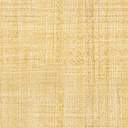 